ОСП МБДОУ детский сад № 8 «Звёздочка» - детский сад «Солнышко»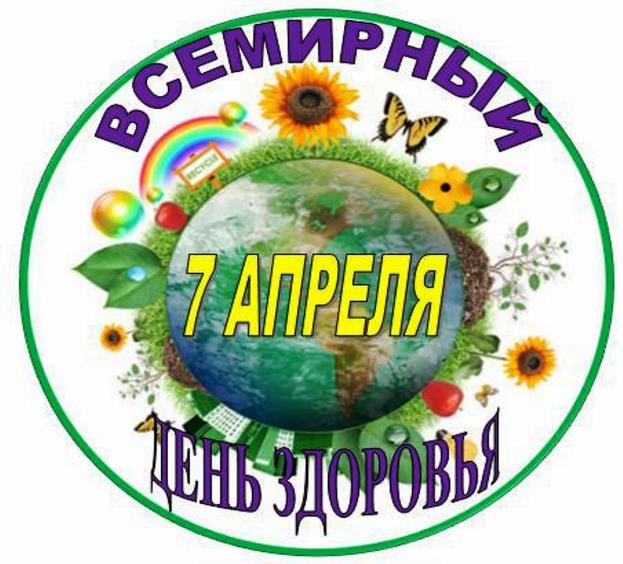  Подготовили и провеливоспитатель: Елистратова С.В.Гребенникова С.М.Цель: создать радостное эмоциональное настроение, повысить у детей интерес к физической культуре и здоровому образу жизниЗадачи:Образовательные: активизировать двигательную активность детей, развивать быстроту, ловкость, координацию движений, ориентировку в пространстве;Развивающие: развивать выдержку и внимание в играх и эстафетах;Воспитательные: воспитывать любовь к спорту, физической культуре;Действующие лица: Ведущий, доктор Пилюлькина.Ход мероприятия:Ведущий: Ребята, сегодня мы с вами собрались на праздник День Здоровья.Улыбкой светлой,Дружным парадомДень Здоровья начать нам надо.Давайте все дружно крикнемДню Здоровью Ура! Ура! Ура!Ведущий: Кто скажет, что значит «быть здоровым?». (ответы детей) Да, вы правы, это значит не болеть, заниматься спортом и закаляться, есть побольше витаминов и полезные продукты. А еще не сидеть на месте, чаще двигаться. Ведь от того, насколько часто вы занимаетесь спортом, зависит, каким будет ваше здоровье. И сегодня мы покажем, друг другу, как мы любим спорт и любим им заниматься. Для начала я предлагаю вам поздороваться.Игра «Доброе утро!»Доброе утро, глазки! (касаемся глаз кончиками пальцев)Вы проснулись? (хлопки в ладоши)Доброе утро носик! (дотрагиваемся до кончика носа)Ты проснулся? (хлопки в ладоши).Доброе утро ушки! (касаемся кончиками пальцев обоих ушек)Вы проснулись? (хлопки в ладоши)Доброе утро ротик! (касаемся указательным пальцем губ)Ты проснулся? (хлопки в ладоши).Доброе утро ручки! (кистями обеих рук делаем «фонарики»)Вы проснулись? (хлопки в ладоши)Доброе утро, животик! (круговое поглаживание ладонью по животику)Ты проснулся? (хлопки в ладоши)Доброе утро, детки! Все проснулись! К солнышку потянулись! (руки наверх, потянулись). (Молодцы)Ведущий. Что за гость спешит на праздник? (под музыку входит Доктор Пилюлькина)Доктор Пилюлькина. Здравствуйте ребята! Слышу, вы обо мне вспоминаете. Вы заболели?Дети. Нет.Доктор Пилюлькина. А это я сейчас проверю! (слушает детей, проверяет горло).Доктор Пилюлькина.
Попрошу всех ровно встать
Что скажу, то выполнять
Все дышите, не дышите (2 раза)Выдохните, а теперь вдохните!Вместе руки поднимите. (2 раза)Превосходно! Опустите!Наклонитесь, разогнитесь
Встаньте прямо, улыбнитесьДоктор Пилюлькина: Да, и правда вы бодры и здоровы. Как вам это удается?Дети. По утрам мы делаем гимнастику, занимаемся физкультурой, моем руки перед едой, чистим зубы утром и вечером перед сном…Доктор Пилюлькина: А к проверке вы готовы?Дети. Да, готовы!Доктор Пилюлькина: Вот мы сейчас проверим.Игра «Полезно - вредно»-Чистить зубы по утрам и вечерам (полезно).-Смотреть на яркий свет (вредно).-Кушать чипсы и пить газировку. (вредно).-Гулять на свежем воздухе (полезно).- Смотреть близко телевизор (вредно).-Употреблять в пищу морковь, петрушку (полезно).-Гулять без шапки под дождем. (вредно).-Заниматься физкультурой (полезно).-Читать лёжа (вредно).-Закаляться. (полезно).-Мыть руки перед едой, после прогулки и посещения туалета (полезно)- Садиться за стол с немытыми руками (вредно)- Есть быстро, торопливо (вредно)- Обязательно есть овощи и фрукты (полезно)- После еды полоскать рот (полезно)- За столом болтать, махать руками (вредно)- Тщательно пережевывать пищу (полезно)- Кушать только сладости (вредно)- Перед едой надо всегда мыть руки с мылом (полезно)- Пищу нужно глотать не жуя (вредно)Доктор Пилюлькина: Молодцы! Да, довольна я осмотром, все здоровы и к соревнованиям готовы.Ведущий: Спасибо Доктор Пилюлькина .Ведущий: Нам здесь некогда скучать, Пора зарядку начинать. «Весёлая зарядка» сл. и муз. К. БусыгинДоктор Пилюлькина: Вот так зарядка, и размялись и посмеялись!Ведущий: А ребята  младшей группы знают игру «Паровозик из ромашково». Давайте поиграем.Игра «Паровозик из Ромашково»-  младшая разновозрастная группаДети бегают по кругу, ведущий показывает флажки: красный- прыжки на месте, зеленый- ходьба на месте с хлопки в ладоши, желтый- бег.Доктор Пилюлькина: Отгадайте загадку:Зимой падает, Весной журчит,Летом шумит, Осенью капает!Дети: ВодаДоктор Пилюлькина: Верно ребята.Доктор Пилюлькина: Для здоровья человека вода играет большую роль. А как вы думаете, зачем нам нужна вода?Дети отвечают.Доктор Пилюлькина: Пришла пора поиграть нам с водой. А сейчас ребята из старшей группы превратятся в рыбаков, но не простых, которые ловят рыбу удочками. Мы будем ловить рыбу деревянными ложками.Эстафета «Поймай рыбку»- старшая разновозрастная группа.У первых игроков команды в руках деревянные ложки, напротив команд стоит большой таз с водой в котором плавают «рыбки»-мячи зеленого и красного цветов. Задача участников добежать до таза, выловить рыбку нужного цвета и бегом вернуться в команду, положить рыбку в тазик, и передать эстафету.Доктор Пилюлькина: Как приятно и весело играть с водой! Правда, ребята?Доктор Пилюлькина: Ребята, а скажите, с какими спортивными снарядами можно играть ?Дети: отвечаютДоктор Пилюлькина: Молодцы, а для следующей игры нам понадобятся обручи.Ведущий: Приглашаю детей  младшей группы.Игра «Самолеты»Дети встают по кругу, в центре разложены обручи. Дети- самолеты под музыку двигаются по площадке, на остановку музыки, по сигналу «Погода нелетная, на посадку!» дети должны лететь на аэродром- обруч по два человека на каждый!Доктор Пилюлькина: Ребята,  вам загадки загадаю, а вы попробуйте отгадать.1.Расту в земле на грядке яКрасная, длинная, сладкая (Морковь)2.Уродилась я на славу. Голова бела, кудрява.Кто любит щи, Меня в них ищи. (Капуста)3.Заставил плакать всех вокругХоть он и не драчун, а …(лук)4.Маленький горький- луку брат. (Чеснок)5.Круглое румяное. Я расту на ветке:Любят меня взрослые. И маленькие детки. (Яблоко)6.С виду он как рыжий мяч, Только вот не мчится вскачь.В нём полезный витамин . Это спелый... (Апельсин)7. Я – и свежий, и соленый. Весь пупырчатый, зеленый.Не забудь меня, дружок, Запасай здоровье впрок. (огурец)Доктор Пилюлькина: Поскорее выходите, свою ловкость покажите (дети старшей группы) «Крепкие животики»В парах, стоя лицом друг к другу и положив руки на плечи партнера, зажать воздушный шар животиками, дети перемещаются до стойки и обратно приставными шагами. Доктор Пилюлькина: Молодцы, ребята. Показали свою ловкость.Доктор Пилюлькина: А вы знаете, что для того чтобы быть здоровым нужно кушать витамины, а они живут в овощах и фруктах. У меня есть много разноцветных витаминчиков. Если вы их соберете, то станете здоровыми и сильными. Собрать их нужно в мою корзину.Эстафета «Собери витамины» (дети младшей разновозрастной группы)Ведущий: продолжаем наши соревнования.«Переход болота»
У первых участников по 2 листа . Задача – пройти через “болото” переступая по “кочкам” - листам. Нужно положить “кочку” на пол, встать на нее двумя ногами, а другую “кочку” положить впереди себя.
Побеждает та команда, которая первая прошла “болото”.Доктор Пилюлькина:  Ребята,  сейчас мы с вами поиграем. Я буду задавать задание, а вы будете их выполнять.Упражнение «Дорожка здоровья»По дорожке мы пойдём, друг за дружкой пойдём (ходьба друг за другом).По дорожке побежим, друг за дружкой побежим (бег по дорожке, друг за другом)Вот красный цвет и пути нам нет, тут мы отдохнём и дальше пойдем.А теперь на жёлтый цвет мы ножками потопаем, ручками похлопаем (Дети выполняют упражнения).Вот зелёный цвет  на пути препятствий нет, давайте  встанем и поприседаем.Доктор Пилюлькина:  Молодцы ребята, всё правильно выполнили.Ведущий: А теперь посмотрим на самых взрослых ребят Эстафета «Кенгуру» У каждой команды по мячу. Первый участник зажимает мяч между коленями и прыгает вперед до поворотной стойки. Затем с мячом в руках бегом возвращается и передает мяч следующему участнику.Доктор Пилюлькина:  Приглашаю малышей.эстафета «Перенос мяча». Первый игрок бежит кладёт мяч в обруч возвращается, второй игрок бежит забирает мяч возвращается и так пока не пробежит вся команда.Доктор Пилюлькина:  Все ребята молодцы! Будьте здоровы, а мне пора идти. До новых встреч мои друзья.Ведущий: Вот и подошло к концу наше мероприятие, а завершим мы его ритмической зарядкой. (Утята)ФОТООТЧЁТ: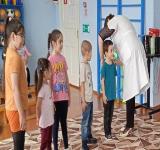 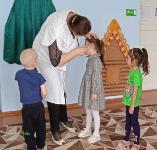 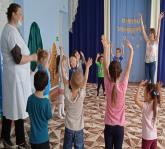 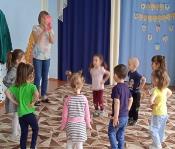 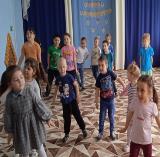 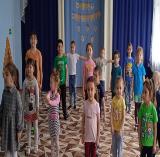 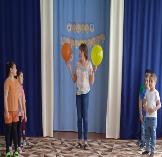 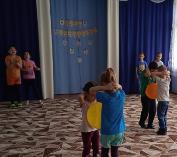 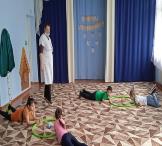 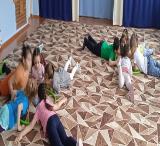 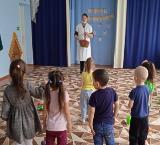 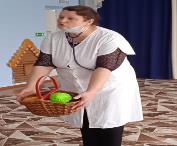 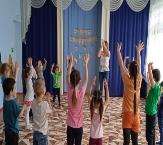 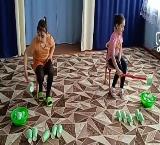 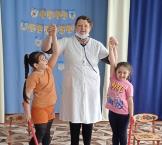 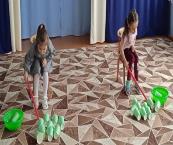 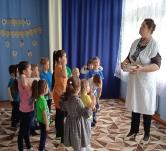 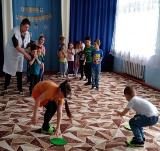 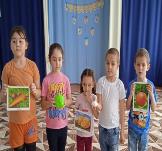 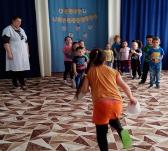 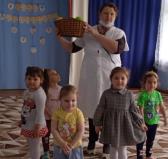 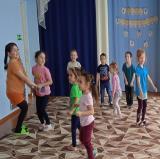 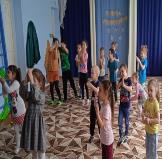 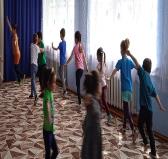 